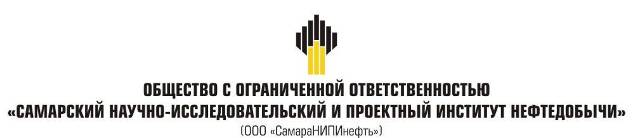 ДОКУМЕНТАЦИЯ ПО ПЛАНИРОВКЕ ТЕРРИТОРИИдля строительства объекта1207ПЭ «Блочно-модульная котельная (БМК) на  производственной площадке УПСВ  «Козловская» в границах сельского поселения Захаркино                                          муниципального района Сергиевский Самарской областиКнига 3. Проект межевания территории Раздел 1. Проект межевания территории. Графическая частьРаздел 2. Проект межевания территории. Текстовая частьРаздел 3. Материалы по обоснованию проекта межевания территории.Графическая частьРаздел 4. Материалы по обоснованию проекта межевания территории.Пояснительная запискаСамара, 2021г.Состав проекта межевания территорииРаздел 1 "Проект межевания территории. Графическая часть"Раздел 2 "Проект межевания территории. Текстовая часть"Исходно-разрешительная документацияОснованием для разработки проекта межевания территории служит:1. Договор на выполнение работ с ООО «СамараНИПИнефть».2. Материалы инженерных изысканий.3. «Градостроительный кодекс РФ» №190-ФЗ от 29.12.2004 г. (в редакции 2018 г.).4. Постановление Правительства РФ №77 от 15.02.2011 г.5. «Земельный кодекс РФ» №136-ФЗ от 25.10.2001 г. (в редакции 2018 г.).6. Сведения государственного кадастрового учета.7. Топографическая съемка территории.8. Правила    землепользования    и    застройки    сельского    поселения    Захаркино муниципального района Сергиевский Самарской области.Основание для выполнения проекта межеванияПроект межевания территории разрабатывается в соответствии с проектом планировки территории в целях установления границ земельных участков, предназначенных для строительства и размещения объекта АО "Самаранефтегаз":  1207ПЭ «Блочно-модульная котельная (БМК) на  производственной площадке УПСВ  «Козловская» согласно:- Технического задания на выполнение проекта планировки территории и проекта межевания территории объекта: 1207ПЭ «Блочно-модульная котельная (БМК) на  производственной площадке УПСВ  «Козловская» в границах сельского поселения Захаркино муниципального района Сергиевский Самарской области.  Цели и задачи выполнения проекта межевания территорииПодготовка проекта межевания территории осуществляется в целях определения местоположения границ земельных участков, которые образованы из земель, государственная собственность на которые не разграничена. При подготовке проекта межевания территории определение местоположения границ образуемых земельных участков осуществляется в соответствии с градостроительными регламентами и нормами отвода земельных участков для конкретных видов деятельности, установленными в соответствии с федеральными законами, техническими регламентами.Сформированные земельные участки должны обеспечить:- возможность полноценной реализации прав на формируемые земельные участки, включая возможность полноценного использования в соответствии с назначением, и эксплуатационными качествами.- возможность долгосрочного использования земельного участка.Структура землепользования в пределах территории межевания, сформированная в результате межевания должна обеспечить условия для наиболее эффективного использования и развития этой территории.В процессе межевания решаются следующие задачи:- установление границ земельных участков необходимых для размещения объекта АО "Самаранефтегаз". Проектом межевания границ отображены:- красные линии, утвержденные в составе проекта планировки территории;- границы образуемых земельных участков и их частей.Проектные решенияРазмещение линейного объекта 1207ПЭ «Блочно-модульная котельная (БМК) на  производственной площадке УПСВ  «Козловская» в границах сельского поселения Захаркино муниципального района Сергиевский Самарской области планируется на землях категории - земли сельскохозяйственного назначения, земли промышленности.Проектируемый объект расположен в кадастровом квартале - 63:31:1809001.Проектом межевания определяются площадь и границы образуемых земельных участков.Использование земель сельскохозяйственного назначения или земельных участков в составе таких земель, предоставляемых на период осуществления строительства линейных сооружений, осуществляется без перевода земель сельскохозяйственного назначения в земли иных категорий (п. 2 введен Федеральным законом от 21.07.2005 № 111-ФЗ). Строительство проектируемых площадных сооружений потребует отвода земель в долгосрочное пользование (с переводом земельного участка из одной категории в другую), долгосрочную аренду и во временное пользование на период строительства объекта.В соответствии с Федеральным законом от 21.12.2004 № 172-ФЗ «О переводе земель или земельных участков из одной категории в другую», перевод земель сельскохозяйственного назначения под размещение скважин в категорию земель промышленности в рассматриваемом случае допускается, так как он связан с добычей полезных ископаемых. Согласно статье 30 Земельного кодекса РФ от 25.10.2001г. № 136-ФЗ предоставление в аренду пользователю недр земельных участков, необходимых для ведения работ, связанных с пользованием недрами, из земель, находящихся в государственной или муниципальной собственности осуществляется без проведения аукционов. Формирование земельных участков сельскохозяйственного назначения для строительства осуществляется с предварительным согласованием мест размещения объектов. Предоставление таких земельных участков осуществляется в аренду с возвратом землепользователям после проведения рекультивации нарушенных земель. ВЫВОДЫ ПО ПРОЕКТУОтчуждение земель во временное (краткосрочное) использование выполняется на период производства строительно-монтажных работ. Все строительные работы должны проводиться исключительно в пределах полосы отвода.Настоящим проектом выполнено: - Формирование границ образуемых земельных участков и их частей.Настоящий проект обеспечивает равные права и возможности правообладателей земельных участков в соответствии с действующим законодательством. Сформированные границы земельных участков позволяют обеспечить необходимые условия для строительства и размещения объекта АО "Самаранефтегаз":  1207ПЭ «Блочно-модульная котельная (БМК) на  производственной площадке УПСВ  «Козловская» общей площадью – 17 487 кв.м. (на землях сельскохозяйственного назначения – 2 360 кв.м., на землях промышленности – 15 127 кв.м.)Земельные участки под строительство объекта образованы с учетом ранее поставленных на государственный кадастровый учет земельных участков. Земельный участок образуется в соответствии с абзацем 9 части 1 статьи 15 Закона Самарской области от 11.03.2005 №94-ГД «О земле», а именно: минимальный размер образуемого нового неделимого земельного участка из земель сельскохозяйственного назначения в целях недропользования устанавливается равным размеру, необходимому для проведения работ при разработке месторождений полезных ископаемых. Формирование данного земельного участка осуществляется с целью реализации проектных решений, необходимых для проведения работ при разработке месторождений полезных ископаемых АО «Самаранефтегаз» на основании лицензии на пользование недрами, то есть для недропользования».а) перечень образуемых земельных участков Проектом межевания определяются площадь и границы образуемых земельных участков.Данным проектом предусматривается формировать земельные участки из земель Администрации муниципального района, государственная собственность на которые не разграничена.Итого: 456 м2Постановлением Правительства РФ от 3 декабря 2014 г. № 1300 утвержден перечень видов объектов, размещение которых может осуществляться на землях или земельных участках, находящихся в государственной или муниципальной собственности, без предоставления земельных участков и установления сервитутов, а так же способы их образования.б) перечень и сведения о площади образуемых земельных участков, в том числе возможные способы их образованияЗемельных участков, которые будут отнесены к территориям общего пользования или имуществу общего пользования, в том числе в отношении которых предполагаются резервирование и (или) изъятие для государственных или муниципальных нужд не образовывается.Итого: 17 487 м2в) перечень координат характерных точек образуемых земельных участковКаталог координат образуемых и изменяемых земельных участков и их частейИтого: 17 487 м2г) перечень и сведения о площади образуемых земельных участков, которые будут отнесены к территориям общего пользования или имуществу общего пользования, в том числе в отношении которых предполагаются резервирование и (или) изъятие для государственных или муниципальных нуждЗемельных участков, которые будут отнесены к территориям общего пользования или имуществу общего пользования, в том числе в отношении которых предполагаются резервирование и (или) изъятие для государственных или муниципальных нужд не образовывается.д) Сведения о границах территории, в отношении которой утвержден проект межевания, содержащие перечень координат характерных точек этих границ в системе координат, используемой для ведения Единого государственного реестра недвижимостиКоординаты характерных точек границ территории, в отношении которой утвержден проект межевания, определяются в соответствии с требованиями к точности определения координат характерных точек границ, установленных в соответствии с настоящим Кодексом для территориальных зон.Перечень координат характерных точек границ зон планируемого размещения линейных объектовЛинии отступа от красных линий в целях определения места допустимого размещения зданий, строений, сооружений отсутствуют. Проектируемые полосы отвода общественного сервитута имеют постоянную ширину в условиях сложившейся застройки с учетом интересов владельцев земельных участков. Красные линии рассматриваемой территории сформированы с учетом границы зоны планируемого размещения объектов.е) вид разрешенного использования образуемых земельных участков в соответствии с проектом планировки территории в случаях, предусмотренных настоящим КодексомСогласно приказу № 540 от 1 сентября 2014 года «об утверждении классификатора видов разрешенного использования земельных участков» образуемые земельные участки в соответствии с проектом планировки имеют следующие виды разрешенного использования::ЗУ1 (Трасса газопровода высокого давления (постоянный отвод)) – недропользование;:ЗУ2 (Трасса газопровода высокого давления (временный отвод)) – трубопроводный транспорт;:184/чзу1 (Блочно-модульная котельная, Проектируемые газопровод высокого  давления, подающий трубопровод тепловой сети, обратный  трубопровод тепловой сети, паропровод, кабель 0,4 кВ, СИКГ, Трасса газопровода высокого давления  (постоянный отвод)), :184/чзу2 (Проектируемые газопровод высокого давления, подающий  трубопровод тепловой сети, обратный трубопровод тепловой сети,  паропровод, кабель 0,4 кВ, Трасса газопровода высокого давления, Кабель 6 кВ (временный отвод)) - Для использования под территорию  цеха добычи нефти и газа-3 (ЦДНГ-3)  и подъездной асфальтовой дороги;:184:ЗУ1 (Трасса газопровода высокого давления (постоянный отвод)), :184/чзу1 (Трасса газопровода высокого давления (временный отвод)) - для строительства объекта ОАО "Самаранефтегаз":  "Компрессорная станция на УПСВ "Козловская";:4631/чзу1 (Трасса газопровода высокого давления (постоянный отвод)), :4631/чзу2 (Трасса газопровода высокого давления (временный отвод)) - Для ведения сельскохозяйственной  деятельности.ж) целевое назначение лесов, вид (виды) разрешенного использования лесного участка, количественные и качественные характеристики лесного участка, сведения о нахождении лесного участка в границах особо защитных участков лесов (в случае, если подготовка проекта межевания территории осуществляется в целях определения местоположения границ образуемых и (или) изменяемых лесных участков)Согласно письму №27-05-02/27545 от 18.12.2020 Министерства лесного хозяйства, охраны окружающей среды и природопользования Самарской области проектируемый объект не входит в состав земель лесного фонда.з) обоснование размещения линейного объекта с учётом особых условий использования территорий и мероприятий по сохранению объектов культурного наследия В соответствии со статьей 1 Градостроительного Кодекса РФ зонами с особыми условиями использования территорий называются охранные, санитарно-защитные зоны, зоны охраны объектов культурного наследия (памятников истории и культуры) народов Российской Федерации, водоохранные зоны, зоны охраны источников питьевого водоснабжения, зоны охраняемых объектов, иные зоны, устанавливаемые в соответствии с законодательством Российской Федерации. В границах зоны планируемого размещения объекта строительства 1207ПЭ «Блочно-модульная котельная (БМК) на  производственной площадке УПСВ  «Козловская» в границах сельского поселения Захаркино муниципального района Сергиевский Самарской области объектов культурного наследия, в том числе памятников археологии, состоящих на государственной охране, не зарегистрировано. Объект 1207ПЭ «Блочно-модульная котельная (БМК) на  производственной площадке УПСВ  «Козловская» в границах сельского поселения Захаркино муниципального района Сергиевский Самарской области не входит в границы существующих особо охраняемых природных территории местного, регионального и федерального значения. Публичные сервитуты в пределах территории проектирования объекта капитального строительства местного значения не зарегистрированы, в связи с чем, границы зон действия публичных сервитутов в графической части не отображаются. Так же в проекте межевания планируется установление охранных зон объектов электросетевого хозяйства в соответствии с постановлением Правительства Российской Федерации от 24.02.2009 № 160 «О порядке установления охранных зон объектов электросетевого хозяйства и особых условий использования земельных участков, расположенных в границах таких зон». Для объектов электросетевого хозяйства устанавливаются охранные зоны по обе стороны:- вдоль подземных кабельных линий электропередачи - от крайних кабелей на расстоянии 1 метра (при прохождении кабельных линий напряжением до 1 киловольта);- вдоль линии электропередачи - от крайних проводов при неотклоненном их положении на расстоянии 10 м. Для исключения возможности повреждения трубопроводов (при любом виде их прокладки) устанавливаются охранные зоны вдоль трасс трубопроводов, транспортирующих нефть, природный газ, нефтепродукты, нефтяной и искусственный углеводородные газы, - в виде участка земли, ограниченного условными линиями, проходящими в 25 метрах от оси трубопровода с каждой стороны в соответствии с "Правилами охраны магистральных трубопроводов" (утв. Минтопэнерго РФ 29.04.1992, Постановлением Госгортехнадзора РФ от 22.04.1992 N 9) (с изм. от 23.11.1994) (вместе с "Положением о взаимоотношениях предприятий, коммуникации которых проходят в одном техническом коридоре или пересекаются").Определение координат характерных точек границ охранной зоны, а также площади объекта землеустройства осуществлялось аналитическим методом с использованием картографического материала и сведений ГКН о координатах поворотных точек границ земельного участка под объектом 1207ПЭ «Блочно-модульная котельная (БМК) на  производственной площадке УПСВ  «Козловская» в границах сельского поселения Захаркино муниципального района Сергиевский Самарской области.Раздел 3 " Материалы по обоснованию проекта межевания территории.Графическая часть"Раздел 4. Материалы по обоснованию проекта межевания территории.Пояснительная записка"а) обоснование определения местоположения границ образуемого земельного участка с учетом соблюдения требований к образуемым земельным участкам, в том числе требований к предельным (минимальным и (или) максимальным) размерам земельных участков;Земельный участок образуется в соответствии с абзацем 9 части 1 статьи 15 Закона Самарской области от 11.03.2005 №94-ГД «О земле», а именно: минимальный размер образуемого нового неделимого земельного участка из земель сельскохозяйственного назначения в целях недропользования устанавливается равным размеру, необходимому для проведения работ при разработке месторождений полезных ископаемых. Формирование данного земельного участка осуществляется с целью реализации проектных решений, необходимых для проведения работ при разработке месторождений полезных ископаемых АО «Самаранефтегаз» на основании лицензии на пользование недрами, то есть для недропользования».б) обоснование способа образования земельного участкаПостановлением Правительства РФ от 3 декабря 2014 г. № 1300 утвержден перечень видов объектов, размещение которых может осуществляться на землях или земельных участках, находящихся в государственной или муниципальной собственности, без предоставления земельных участков и установления сервитутов, а так же способы их образования.в) обоснование определения размеров образуемого земельного участкаПланировочные решения генерального плана проектируемых площадок разработаны с учетом технологической схемы, подхода трасс инженерных коммуникаций, рельефа местности, существующих зданий, сооружений и коммуникаций, наиболее рационального использования земельного участка, а также санитарно-гигиенических и противопожарных норм.Расстояния между зданиями и сооружениями приняты в соответствии с требованиями противопожарных и санитарных норм:•	Федеральные нормы и правила в области промышленной безопасности «Правила безопасности в нефтяной и газовой промышленности» от 18.12.2013;•	ППБО-85 «Правила пожарной безопасности в нефтяной и газовой промышленности»;•	ПУЭ «Правила устройства электроустановок»;•	СП 231.1311500.2015 «Обустройство нефтяных и газовых месторождений»;•	СП 18.13330.2011 «Генеральные планы промышленных предприятий».На площадке УПСВ Козловская принята вертикальная планировка выборочного типа. Отвод поверхностных вод - открытый по естественному и спланированному рельефу, в сторону естественного понижения за пределы площадок.г) обоснование определения границ публичного сервитута, подлежащего установлению в соответствии с законодательством Российской ФедерацииОтчуждение земель во временное (краткосрочное) использование выполняется на период производства строительно-монтажных работ. Все строительные работы должны проводиться исключительно в пределах полосы отвода.Срок публичного сервитута определяется решением о его установлении.На территории планируемого размещения объектов капитального строительства отсутствуют границы зон действия публичных сервитутов. В соответствии с кадастровыми планами территории в государственном кадастре недвижимости отсутствуют сведения об обременениях земельных участков в пределах границы зоны планируемого размещения объекта.Главный инженер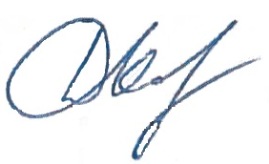 Д.В. КашаевГлавный инженер проекта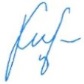 А.В. Кошелев№ п/пНаименованиеЛистРаздел 1 "Проект межевания территории. Графическая часть"Раздел 1 "Проект межевания территории. Графическая часть"Раздел 1 "Проект межевания территории. Графическая часть"1Чертеж межевания территории-Раздел 2 "Проект межевания территории. Текстовая часть"Раздел 2 "Проект межевания территории. Текстовая часть"Раздел 2 "Проект межевания территории. Текстовая часть"-перечень образуемых земельных участков8-перечень координат характерных точек образуемых земельных участков10-сведения о границах территории, применительно к которой осуществляется подготовка проекта  межевания, содержащие перечень координат характерных точек таких границ29-вид разрешенного использования34Раздел 3 " Материалы по обоснованию проекта межевания территории.Графическая часть"Раздел 3 " Материалы по обоснованию проекта межевания территории.Графическая часть"Раздел 3 " Материалы по обоснованию проекта межевания территории.Графическая часть"2Схема границ зон с особыми условиями использования территории-Раздел 4. Материалы по обоснованию проекта межевания территории.Пояснительная записка"Раздел 4. Материалы по обоснованию проекта межевания территории.Пояснительная записка"Раздел 4. Материалы по обоснованию проекта межевания территории.Пояснительная записка"-обоснование определения местоположения границ образуемого земельного участка с учетом соблюдения требований к образуемым земельным участкам, в том числе требований к предельным (минимальным и (или) максимальным) размерам земельных участков39-обоснование способа образования земельного участка39-обоснование определения размеров образуемого земельного участка39-обоснование определения границ публичного сервитута, подлежащего установлению в соответствии с законодательством Российской Федерации40№КадастровыйкварталОбразуемый ЗУНаименование сооруженияКатегория земельВид разрешенного использованияПравообладатель.Вид праваМестоположение ЗУПлощадь кв.м.163:31:1809001:ЗУ1Трасса газопровода высокого давления (постоянный отвод)Земли сельскохозяйственного назначениянедропользованиеАдминистрация м.р. СергиевскийСамарская область, Сергиевский район, в  границах сельского поселения Захаркино91263:31:1809001:ЗУ2Трасса газопровода высокого давления (временный отвод)Земли сельскохозяйственного назначениятрубопроводный транспортАдминистрация м.р. СергиевскийСамарская область, Сергиевский район, в  границах сельского поселения Захаркино365№КадастровыйкварталКадастровыйномер ЗУОбразуемый ЗУНаименование сооруженияКатегория земельВид разрешенного использованияПравообладатель.Вид праваМестоположение ЗУПлощадь кв.м.163:31:180900163:31:0000000:184:184/чзу1Блочно-модульная котельная, Проектируемые газопровод высокого  давления, подающий трубопровод тепловой сети, обратный  трубопровод тепловой сети, паропровод, кабель 0,4 кВ, СИКГ, Трасса газопровода высокого давления  (постоянный отвод)Земли промышленности, энергетики, транспорта, связи,  радиовещания, телевидения, информатики, земли для  обеспечения космической деятельности, земли обороны,  безопасности и земли иного специального назначенияДля использования под территорию  цеха добычи нефти и газа-3 (ЦДНГ-3)  и подъездной асфальтовой дорогиРоссийская Федерация, (аренда) ООО "Кинельский склад"Самарская область, Сергиевский р-н,  Козловское месторождение нефти,  клх. "Аврора"8935263:31:180900163:31:1809001:184:ЗУ1:184:ЗУ1Трасса газопровода высокого давления (постоянный отвод)Земли сельскохозяйственного назначениядля строительства объекта ОАО "Самаранефтегаз":  "Компрессорная станция на УПСВ "Козловская"Администрация м.р. СергиевскийСамарская область, Сергиевский район, в  границах сельского поселения Захаркино45363:31:180900163:31:1809001:184:184/чзу1Трасса газопровода высокого давления (временный отвод)Земли сельскохозяйственного назначениядля строительства объекта ОАО "Самаранефтегаз":  "Компрессорная станция на УПСВ "Козловская"Администрация м.р. СергиевскийСамарская область, Сергиевский район, в  границах сельского поселения Захаркино179463:31:1809001-:ЗУ1Трасса газопровода высокого давления (постоянный отвод)Земли сельскохозяйственного назначениянедропользованиеАдминистрация м.р. СергиевскийСамарская область, Сергиевский район, в  границах сельского поселения Захаркино91563:31:180900163:31:0000000:4631:4631/чзу1Трасса газопровода высокого давления (постоянный отвод)Земли сельскохозяйственного назначенияДля ведения сельскохозяйственной  деятельностиООО "К. Х. Волгарь"Самарская область, муниципальный район  Сергиевский, в границах колхоза "Аврора",  в границах сельского поселения Захаркино334663:31:1809001-:ЗУ2Трасса газопровода высокого давления (временный отвод)Земли сельскохозяйственного назначениятрубопроводный транспортАдминистрация м.р. СергиевскийСамарская область, Сергиевский район, в  границах сельского поселения Захаркино365763:31:180900163:31:0000000:4631:4631/чзу2Трасса газопровода высокого давления (временный отвод)Земли сельскохозяйственного назначенияДля ведения сельскохозяйственной  деятельностиООО "К. Х. Волгарь"Самарская область, муниципальный район  Сергиевский, в границах колхоза "Аврора",  в границах сельского поселения Захаркино1346863:31:180900163:31:0000000:184:184/чзу2Проектируемые газопровод высокого давления, подающий  трубопровод тепловой сети, обратный трубопровод тепловой сети,  паропровод, кабель 0,4 кВ, Трасса газопровода высокого давления, Кабель 6 кВ (временный отвод)Земли промышленности, энергетики, транспорта, связи,  радиовещания, телевидения, информатики, земли для  обеспечения космической деятельности, земли обороны,  безопасности и земли иного специального назначенияДля использования под территорию  цеха добычи нефти и газа-3 (ЦДНГ-3)  и подъездной асфальтовой дорогиАдминистрация м.р. Сергиевский, (аренда) ООО "Кинельский склад"Самарская область, Сергиевский р-н,  Козловское месторождение нефти,  клх. "Аврора"6192№ 1№ 1№ 1№ 1№ 1Кадастровый квартал:Кадастровый квартал:Кадастровый квартал:63:31:180900163:31:1809001Кадастровый номер:Кадастровый номер:Кадастровый номер:63:31:0000000:18463:31:0000000:184Образуемый ЗУ:Образуемый ЗУ:Образуемый ЗУ::184/чзу1:184/чзу1Площадь кв.м.:Площадь кв.м.:Площадь кв.м.:89358935Правообладатель. Вид права:Правообладатель. Вид права:Правообладатель. Вид права:Российская Федерация, (аренда) ООО "Кинельский склад"Российская Федерация, (аренда) ООО "Кинельский склад"Разрешенное использование:Разрешенное использование:Разрешенное использование:Для использования под территорию  цеха добычи нефти и газа-3 (ЦДНГ-3)  и подъездной асфальтовой дорогиДля использования под территорию  цеха добычи нефти и газа-3 (ЦДНГ-3)  и подъездной асфальтовой дорогиНазначение (сооружение):Назначение (сооружение):Назначение (сооружение):Блочно-модульная котельная, Проектируемые газопровод высокого  давления, подающий трубопровод тепловой сети, обратный  трубопровод тепловой сети, паропровод, кабель 0,4 кВ, СИКГ, Трасса газопровода высокого давления  (постоянный отвод)Блочно-модульная котельная, Проектируемые газопровод высокого  давления, подающий трубопровод тепловой сети, обратный  трубопровод тепловой сети, паропровод, кабель 0,4 кВ, СИКГ, Трасса газопровода высокого давления  (постоянный отвод)№ точкиДирекционныйРасстояние,КоординатыКоординаты(сквозной)уголмXY1200°27'48"15,92257463,32446510,042113°45'14"23,982257448,42446504,483202°47'23"137,272257438,76446526,434294°40'37"0,412257312,21446473,265203°42'35"8,982257312,38446472,896293°49'27"3,372257304,16446469,287203°40'45"15,812257305,52446466,208293°40'34"25,22257291,04446459,859203°42'28"5,022257301,16446436,7710113°43'42"0,992257296,56446434,751123°37'46"4,022257296,16446435,6612113°41'7"25,192257299,84446437,271323°40'45"15,812257289,72446460,3414113°41'15"3,392257304,20446466,691523°42'35"8,982257302,84446469,7916113°39'30"20,462257311,06446473,4017203°38'44"80,962257302,85446492,1418293°54'15"50,762257228,69446459,671923°8'24"7,712257249,26446413,2620294°42'41"18,82257256,35446416,292124°45'20"4,112257264,21446399,2122294°46'31"12257267,94446400,9323204°41'51"4,122257268,36446400,0224294°45'59"4,562257264,62446398,302524°38'22"4,132257266,53446394,1626293°43'42"0,992257270,28446395,8827204°45'20"4,112257270,68446394,9728294°39'39"5,252257266,95446393,252924°41'2"3,952257269,14446388,4830294°32'16"1,012257272,73446390,1331204°32'57"4,962257273,15446389,2132114°40'28"30,642257268,64446387,1533203°10'34"6,732257255,85446414,9934293°59'30"1,992257249,66446412,3435293°55'33"25,452257250,47446410,5236197°58'56"5,62257260,79446387,2637292°23'44"34,572257255,46446385,5338200°33'22"8,712257268,63446353,5739289°3'12"22,272257260,47446350,5140270°0'0"0,012257267,74446329,4641207°35'50"0,992257267,74446329,4542109°6'31"23,42257266,86446328,994320°35'13"8,672257259,20446351,1044112°24'26"34,62257267,32446354,154517°58'47"5,572257254,13446386,1446113°54'44"24,352257259,43446387,8647113°59'30"1,992257249,56446410,1248203°1'47"6,242257248,75446411,9449295°30'34"2,672257243,01446409,5050237°7'58"29,742257244,16446407,0951160°41'1"1,032257228,02446382,115257°10'17"9,592257227,05446382,4553151°34'13"12,642257232,25446390,515437°49'42"1,082257221,13446396,5355331°37'13"12,292257221,98446397,195657°6'14"18,822257232,79446391,3557115°25'30"51,922257243,01446407,1558201°47'26"68,722257220,72446454,0459115°7'40"6,242257156,91446428,5360204°29'17"13,942257154,26446434,1861293°52'8"40,972257141,57446428,406223°14'29"17,592257158,15446390,9363237°11'19"1,812257174,31446397,8764203°9'6"16,072257173,33446396,3565293°52'17"22,362257158,55446390,0366358°36'54"18,212257167,60446369,5867237°15'53"1,172257185,80446369,1468178°38'56"18,242257185,17446368,1669113°51'15"64,962257166,94446368,5970204°28'4"17,962257140,67446428,0071292°33'20"52,772257124,32446420,5672201°47'13"7,362257144,56446371,8373114°46'31"12257137,73446369,107421°47'5"6,392257137,31446370,0175112°35'28"4,582257143,24446372,3876201°58'54"6,492257141,48446376,6177113°47'27"1,022257135,46446374,187821°41'14"6,522257135,05446375,1179112°33'51"7,112257141,11446377,5280201°45'14"6,722257138,38446384,0981112°58'22"12257132,14446381,608221°49'59"6,722257131,75446382,5283112°36'45"5,92257137,99446385,0284201°45'18"6,882257135,72446390,4785114°15'14"12257129,33446387,928621°49'0"6,922257128,92446388,8387112°35'57"4,272257135,34446391,4088201°48'60"7,022257133,70446395,3489113°57'45"0,982257127,18446392,739021°54'25"7,052257126,78446393,6391112°32'46"26,862257133,32446396,269224°29'5"34,872257123,02446421,0793295°5'58"6,292257154,75446435,529421°48'26"37,22257157,42446429,8295112°49'9"5,752257191,96446443,6496202°49'2"32,362257189,73446448,9497112°49'9"15,472257159,90446436,3998203°59'30"1,992257153,90446450,6599204°14'21"6,942257152,08446449,84100152°29'1"16,432257145,75446446,99101112°42'8"18,192257131,18446454,5810222°26'34"0,52257124,16446471,3610324°46'31"28,062257124,62446471,55104114°26'27"44,042257150,10446483,31105113°29'55"0,52257131,88446523,4010622°49'6"542257131,68446523,86107292°0'41"0,512257181,45446544,80108299°13'32"6,842257181,64446544,3310922°26'34"0,52257184,98446538,36110292°56'14"4,032257185,44446538,55111292°49'11"1,992257187,01446534,8411222°45'5"38,192257187,78446533,01113112°28'41"14,312257223,00446547,7811422°30'13"4,552257217,53446561,00115112°48'23"3,072257221,73446562,74116202°37'12"1,172257220,54446565,57117114°1'13"1,012257219,46446565,1211822°22'48"2,212257219,05446566,04119292°28'20"5,082257221,09446566,88120202°23'13"4,542257223,03446562,19121291°58'28"4,922257218,83446560,46122206°33'54"0,042257220,67446555,90123292°46'2"6,282257220,63446555,8812430°57'50"0,062257223,06446550,09125292°24'35"2,12257223,11446550,1212622°56'31"2,052257223,91446548,18127293°44'9"1,542257225,80446548,98128293°41'31"8,392257226,42446547,5712923°38'14"33,12257229,79446539,89130113°39'59"5,312257260,11446553,16131113°41'4"19,042257257,98446558,0213229°10'16"22,922257250,33446575,46133114°57'5"4,762257270,34446586,6313423°43'42"0,992257268,33446590,95135294°58'21"4,672257269,24446591,3513629°3'51"11,592257271,21446587,12137110°34'44"20,632257281,34446592,75138117°26'56"25,512257274,09446612,06139204°45'47"9,962257262,33446634,70140164°37'34"16,942257253,29446630,5314120°37'25"0,992257236,96446635,02142111°22'14"0,492257237,89446635,37143344°39'26"16,062257237,71446635,8314424°46'0"9,552257253,20446631,58145117°41'58"2,262257261,87446635,5814624°1'13"1,012257260,82446637,58147297°27'52"28,772257261,74446637,99148290°32'48"21,542257275,01446612,46149209°8'22"35,452257282,57446592,29150293°41'8"18,072257251,61446575,03151293°32'59"5,362257258,87446558,4815223°40'51"14,662257261,01446553,57153293°39'39"37,62257274,44446559,4615423°42'10"11,192257289,53446525,02155113°39'5"19,272257299,78446529,5215623°44'9"4,622257292,05446547,17157293°57'45"0,982257296,28446549,03158203°56'47"3,622257296,68446548,13159293°45'56"6,52257293,37446546,6616023°46'15"3,942257295,99446540,71161293°29'55"12257299,60446542,30162203°50'42"3,962257300,00446541,38163293°34'29"1,82257296,38446539,7816423°42'28"2,512257297,10446538,13165294°1'13"1,012257299,40446539,14166203°11'55"2,512257299,81446538,22167293°40'14"7,972257297,50446537,2316823°11'55"1,832257300,70446529,93169294°29'31"0,992257302,38446530,65170203°38'36"14,042257302,79446529,75171293°36'42"11,112257289,93446524,1217223°43'2"2,612257294,38446513,94173293°34'29"3,62257296,77446514,99174203°41'34"2,592257298,21446511,69175293°38'54"39,812257295,84446510,6517622°47'14"96,052257311,81446474,18177112°47'49"13,682257400,36446511,3817820°37'25"0,992257395,06446523,99179292°46'6"13,642257395,99446524,3418022°47'50"41,242257401,27446511,76181112°41'35"12,052257439,29446527,7418222°37'49"12,712257434,64446538,86183291°41'42"12257446,37446543,75184202°38'19"11,692257446,74446542,82185292°38'57"12,052257435,95446538,32186203°11'55"0,992257440,59446527,20187293°45'28"23,012257439,68446526,8118820°28'48"14,982257448,95446505,75189289°41'31"1,012257462,98446510,991200°27'48"15,92257463,32446510,04190203°5'26"6,272257248,35446412,86191115°26'19"50,732257242,58446410,4019223°40'21"7,622257220,79446456,21193293°54'52"50,772257227,77446459,27190203°5'26"6,272257248,35446412,86194202°49'10"31,352257189,34446449,86195112°48'52"14,492257160,44446437,7019624°30'54"22257154,82446451,0619724°13'57"27,362257156,64446451,8919824°15'14"22257181,59446463,12199292°50'21"15,282257183,41446463,94194202°49'10"31,352257189,34446449,86200203°35'56"8,642257227,37446460,18201295°14'53"1,952257219,45446456,72202201°47'26"29,52257220,28446454,96203112°50'1"5,772257192,89446444,0120422°43'1"52257190,65446449,33205292°54'26"4,912257195,26446451,2620622°48'54"16,482257197,17446446,74207112°35'28"4,582257212,36446453,1320822°31'6"16,482257210,60446457,36209293°56'50"3,822257225,82446463,67200203°35'56"8,642257227,37446460,18210203°38'24"80,982257302,45446493,06211113°46'49"4,792257228,27446460,59212202°32'21"17,452257226,34446464,97213113°25'43"0,332257210,22446458,28214202°52'45"9,182257210,09446458,58215112°37'12"1,692257201,63446455,01216112°48'19"6,892257200,98446456,57217204°15'14"12257198,31446462,92218292°45'41"6,542257197,40446462,51219292°58'22"22257199,93446456,48220202°42'38"6,322257200,71446454,64221202°49'21"52257194,88446452,20222112°51'33"15,292257190,27446450,2622324°30'54"22257184,33446464,3522424°1'13"2,012257186,15446465,18225293°0'19"1,942257187,99446466,00226292°28'46"1,262257188,75446464,2122723°57'59"14,992257189,23446463,0522825°42'45"15,032257202,93446469,14229110°30'34"2,882257216,47446475,6623023°48'6"3,622257215,46446478,3623124°23'48"2,012257218,77446479,82232293°38'49"18,82257220,60446480,6523324°1'13"1,012257228,14446463,43234113°40'29"18,82257229,06446463,8423524°15'14"22257221,51446481,0623624°10'48"25,682257223,33446481,88237112°51'30"47,322257246,76446492,40238113°43'42"1,992257228,38446536,0023923°38'50"1,842257227,58446537,8224023°40'43"48,752257229,27446538,56241293°40'54"49,692257273,92446558,1424223°53'43"2,592257293,88446512,63243293°31'37"1,62257296,25446513,68244203°48'21"2,62257296,89446512,21245293°41'9"19,762257294,51446511,16210203°38'24"80,982257302,45446493,06246207°41'39"7,042257235,25446312,42247206°33'54"0,022257229,02446309,15248199°30'9"13,752257229,00446309,14249284°43'44"2,012257216,04446304,55250207°48'37"1,032257216,55446302,61251104°39'5"3,162257215,64446302,1325219°28'58"21,622257214,84446305,1925333°41'24"0,042257235,22446312,40246207°41'39"7,042257235,25446312,42№ 2№ 2№ 2№ 2№ 2Кадастровый квартал:Кадастровый квартал:Кадастровый квартал:63:31:180900163:31:1809001Кадастровый номер:Кадастровый номер:Кадастровый номер:63:31:1809001:184:ЗУ163:31:1809001:184:ЗУ1Образуемый ЗУ:Образуемый ЗУ:Образуемый ЗУ::184:ЗУ1:184:ЗУ1Площадь кв.м.:Площадь кв.м.:Площадь кв.м.:4545Правообладатель. Вид права:Правообладатель. Вид права:Правообладатель. Вид права:Администрация м.р. СергиевскийАдминистрация м.р. СергиевскийРазрешенное использование:Разрешенное использование:Разрешенное использование:для строительства объекта ОАО "Самаранефтегаз":  "Компрессорная станция на УПСВ "Козловская"для строительства объекта ОАО "Самаранефтегаз":  "Компрессорная станция на УПСВ "Козловская"Назначение (сооружение):Назначение (сооружение):Назначение (сооружение):Трасса газопровода высокого давления (постоянный отвод)Трасса газопровода высокого давления (постоянный отвод)№ точкиДирекционныйРасстояние,КоординатыКоординаты(сквозной)уголмXY25490°0'0"0,012257157,89446267,1325588°10'36"27,342257157,89446267,1425673°35'43"4,282257158,76446294,47257357°38'10"14,062257159,97446298,58258258°41'24"1,022257174,02446298,00259177°35'58"13,132257173,82446297,00260253°42'21"3,392257160,70446297,55261268°11'42"27,32257159,75446294,30262270°0'0"0,022257158,89446267,01263172°1'49"1,012257158,89446266,9925490°0'0"0,012257157,89446267,13№ 3№ 3№ 3№ 3№ 3Кадастровый квартал:Кадастровый квартал:Кадастровый квартал:63:31:180900163:31:1809001Кадастровый номер:Кадастровый номер:Кадастровый номер:63:31:1809001:18463:31:1809001:184Образуемый ЗУ:Образуемый ЗУ:Образуемый ЗУ::184/чзу1:184/чзу1Площадь кв.м.:Площадь кв.м.:Площадь кв.м.:179179Правообладатель. Вид права:Правообладатель. Вид права:Правообладатель. Вид права:Администрация м.р. СергиевскийАдминистрация м.р. СергиевскийРазрешенное использование:Разрешенное использование:Разрешенное использование:для строительства объекта ОАО "Самаранефтегаз":  "Компрессорная станция на УПСВ "Козловская"для строительства объекта ОАО "Самаранефтегаз":  "Компрессорная станция на УПСВ "Козловская"Назначение (сооружение):Назначение (сооружение):Назначение (сооружение):Трасса газопровода высокого давления (временный отвод)Трасса газопровода высокого давления (временный отвод)№ точкиДирекционныйРасстояние,КоординатыКоординаты(сквозной)уголмXY26488°10'46"27,382257155,90446267,4126573°45'31"6,112257156,77446294,78266357°33'32"15,962257158,48446300,65267258°14'36"2,012257174,43446299,97258177°38'10"14,062257174,02446298,00257253°35'43"4,282257159,97446298,58256268°10'36"27,342257158,76446294,47255270°0'0"0,012257157,89446267,14254171°59'27"2,012257157,89446267,1326488°10'46"27,382257155,90446267,4126390°0'0"0,022257158,89446266,9926288°11'42"27,32257158,89446267,0126173°42'21"3,392257159,75446294,30260357°35'58"13,132257160,70446297,55259258°21'30"2,032257173,82446297,00268177°33'1"11,232257173,41446295,01269253°39'7"1,562257162,19446295,49270268°11'37"27,282257161,75446293,99271172°18'42"2,022257160,89446266,7226390°0'0"0,022257158,89446266,99№ 4№ 4№ 4№ 4№ 4Кадастровый квартал:Кадастровый квартал:Кадастровый квартал:63:31:180900163:31:1809001Кадастровый номер:Кадастровый номер:Кадастровый номер:--Образуемый ЗУ:Образуемый ЗУ:Образуемый ЗУ::ЗУ1:ЗУ1Площадь кв.м.:Площадь кв.м.:Площадь кв.м.:9191Правообладатель. Вид права:Правообладатель. Вид права:Правообладатель. Вид права:Администрация м.р. СергиевскийАдминистрация м.р. СергиевскийРазрешенное использование:Разрешенное использование:Разрешенное использование:недропользованиенедропользованиеНазначение (сооружение):Назначение (сооружение):Назначение (сооружение):Трасса газопровода высокого давления (постоянный отвод)Трасса газопровода высокого давления (постоянный отвод)№ точкиДирекционныйРасстояние,КоординатыКоординаты(сквозной)уголмXY24727°41'39"7,042257229,02446309,1524619°29'16"35,282257235,25446312,42272108°58'13"5,082257268,51446324,194227°35'50"0,992257266,86446328,9941289°8'1"6,222257267,74446329,45273199°28'58"43,242257269,78446323,5724727°41'39"7,042257229,02446309,1525978°41'24"1,022257173,82446297,002580°0'0"0,012257174,02446298,00274357°34'59"36,042257174,03446298,0027533°51'56"7,252257210,04446296,48276104°37'15"1,662257216,06446300,5225127°48'37"1,032257215,64446302,13250284°56'44"2,62257216,55446302,61277213°55'10"8,322257217,22446300,10278177°35'0"36,522257210,32446295,46279180°0'0"0,012257173,83446297,0025978°41'24"1,022257173,82446297,00№ 5№ 5№ 5№ 5№ 5Кадастровый квартал:Кадастровый квартал:Кадастровый квартал:63:31:180900163:31:1809001Кадастровый номер:Кадастровый номер:Кадастровый номер:63:31:0000000:463163:31:0000000:4631Образуемый ЗУ:Образуемый ЗУ:Образуемый ЗУ::4631/чзу1:4631/чзу1Площадь кв.м.:Площадь кв.м.:Площадь кв.м.:334334Правообладатель. Вид права:Правообладатель. Вид права:Правообладатель. Вид права:ООО "К. Х. Волгарь"ООО "К. Х. Волгарь"Разрешенное использование:Разрешенное использование:Разрешенное использование:Для ведения сельскохозяйственной  деятельностиДля ведения сельскохозяйственной  деятельностиНазначение (сооружение):Назначение (сооружение):Назначение (сооружение):Трасса газопровода высокого давления (постоянный отвод)Трасса газопровода высокого давления (постоянный отвод)№ точкиДирекционныйРасстояние,КоординатыКоординаты(сквозной)уголмXY254352°1'49"1,012257157,89446267,13263268°9'41"40,832257158,89446266,99280177°31'35"209,72257157,58446226,18281239°39'9"80,672256948,08446235,23282150°4'34"3,972256907,32446165,6128360°36'40"12256903,88446167,59284329°59'34"2,982256904,37446168,4628559°38'49"80,282256906,95446166,97286357°31'28"209,292256947,52446236,2528788°9'49"39,942257156,61446227,21254352°1'49"1,012257157,89446267,13№ 6№ 6№ 6№ 6№ 6Кадастровый квартал:Кадастровый квартал:Кадастровый квартал:63:31:180900163:31:1809001Кадастровый номер:Кадастровый номер:Кадастровый номер:--Образуемый ЗУ:Образуемый ЗУ:Образуемый ЗУ::ЗУ2:ЗУ2Площадь кв.м.:Площадь кв.м.:Площадь кв.м.:365365Правообладатель. Вид права:Правообладатель. Вид права:Правообладатель. Вид права:Администрация м.р. СергиевскийАдминистрация м.р. СергиевскийРазрешенное использование:Разрешенное использование:Разрешенное использование:трубопроводный транспорттрубопроводный транспортНазначение (сооружение):Назначение (сооружение):Назначение (сооружение):Трасса газопровода высокого давления (временный отвод)Трасса газопровода высокого давления (временный отвод)№ точкиДирекционныйРасстояние,КоординатыКоординаты(сквозной)уголмXY26878°21'30"2,032257173,41446295,012590°0'0"0,012257173,82446297,00279357°35'0"36,522257173,83446297,0027833°55'10"8,322257210,32446295,46277104°56'44"2,62257217,22446300,1025027°40'31"14,082257216,55446302,6124719°28'58"43,242257229,02446309,15273109°8'1"6,222257269,78446323,574127°34'28"2,032257267,74446329,45288289°4'26"8,512257269,54446330,39289199°29'26"57,162257272,32446322,35290284°47'57"4,192257218,44446303,28291213°50'35"10,382257219,51446299,23292177°36'60"37,512257210,89446293,4526878°21'30"2,032257173,41446295,0125878°14'36"2,012257174,02446298,00267357°34'45"32,912257174,43446299,97293356°19'18"1,42257207,31446298,5829427°42'39"7,832257208,71446298,49251284°37'15"1,662257215,64446302,13276213°51'56"7,252257216,06446300,52275177°34'59"36,042257210,04446296,48274180°0'0"0,012257174,03446298,0025878°14'36"2,012257174,02446298,0024627°40'37"14,062257235,25446312,4229519°28'22"19,382257247,70446318,95296109°1'8"2,792257265,97446325,4129727°34'28"2,032257265,06446328,0542288°58'13"5,082257266,86446328,99272199°29'16"35,282257268,51446324,1924627°40'37"14,062257235,25446312,42№ 7№ 7№ 7№ 7№ 7Кадастровый квартал:Кадастровый квартал:Кадастровый квартал:63:31:180900163:31:1809001Кадастровый номер:Кадастровый номер:Кадастровый номер:63:31:0000000:463163:31:0000000:4631Образуемый ЗУ:Образуемый ЗУ:Образуемый ЗУ::4631/чзу2:4631/чзу2Площадь кв.м.:Площадь кв.м.:Площадь кв.м.:13461346Правообладатель. Вид права:Правообладатель. Вид права:Правообладатель. Вид права:ООО "К. Х. Волгарь"ООО "К. Х. Волгарь"Разрешенное использование:Разрешенное использование:Разрешенное использование:Для ведения сельскохозяйственной  деятельностиДля ведения сельскохозяйственной  деятельностиНазначение (сооружение):Назначение (сооружение):Назначение (сооружение):Трасса газопровода высокого давления (временный отвод)Трасса газопровода высокого давления (временный отвод)№ точкиДирекционныйРасстояние,КоординатыКоординаты(сквозной)уголмXY264351°55'47"1,352257155,90446267,41298352°7'1"0,662257157,24446267,22254268°9'49"39,942257157,89446267,13287177°31'28"209,292257156,61446227,21286239°38'49"80,282256947,52446236,25285149°59'34"2,982256906,95446166,97284240°36'40"12256904,37446168,46283330°4'34"3,972256903,88446167,5928259°39'9"80,672256907,32446165,61281357°31'35"209,72256948,08446235,2328088°9'41"40,832257157,58446226,18263352°5'4"1,892257158,89446266,99299355°36'5"0,132257160,76446266,73271268°12'3"42,682257160,89446266,72300177°31'3"210,562257159,55446224,06301239°39'14"81,452256949,19446233,18302150°5'8"7,962256908,04446162,8930359°59'57"52256901,14446166,86304329°45'26"32256903,64446171,1930559°38'31"79,52256906,23446169,68306357°31'52"208,462256946,41446238,2830788°9'59"38,132257154,68446229,30264351°55'47"1,352257155,90446267,41№ 8№ 8№ 8№ 8№ 8Кадастровый квартал:Кадастровый квартал:Кадастровый квартал:63:31:180900163:31:1809001Кадастровый номер:Кадастровый номер:Кадастровый номер:63:31:0000000:18463:31:0000000:184Образуемый ЗУ:Образуемый ЗУ:Образуемый ЗУ::184/чзу2:184/чзу2Площадь кв.м.:Площадь кв.м.:Площадь кв.м.:61926192Правообладатель. Вид права:Правообладатель. Вид права:Правообладатель. Вид права:Администрация м.р. Сергиевский, (аренда) ООО "Кинельский склад"Администрация м.р. Сергиевский, (аренда) ООО "Кинельский склад"Разрешенное использование:Разрешенное использование:Разрешенное использование:Для использования под территорию  цеха добычи нефти и газа-3 (ЦДНГ-3)  и подъездной асфальтовой дорогиДля использования под территорию  цеха добычи нефти и газа-3 (ЦДНГ-3)  и подъездной асфальтовой дорогиНазначение (сооружение):Назначение (сооружение):Назначение (сооружение):Проектируемые газопровод высокого давления, подающий  трубопровод тепловой сети, обратный трубопровод тепловой сети,  паропровод, кабель 0,4 кВ, Трасса газопровода высокого давления, Кабель 6 кВ (временный отвод)Проектируемые газопровод высокого давления, подающий  трубопровод тепловой сети, обратный трубопровод тепловой сети,  паропровод, кабель 0,4 кВ, Трасса газопровода высокого давления, Кабель 6 кВ (временный отвод)№ точкиДирекционныйРасстояние,КоординатыКоординаты(сквозной)уголмXY9923°59'30"1,992257152,08446449,8498292°49'9"15,472257153,90446450,659722°49'2"32,362257159,90446436,3996292°49'9"5,752257189,73446448,9495201°48'26"37,22257191,96446443,6494115°5'58"6,292257157,42446429,8293204°29'5"34,872257154,75446435,5292292°32'46"26,862257123,02446421,0791201°54'25"7,052257133,32446396,2690293°57'45"0,982257126,78446393,638921°48'60"7,022257127,18446392,7388292°35'57"4,272257133,70446395,3487201°49'0"6,922257135,34446391,4086114°3'59"7,282257128,92446388,8330821°48'5"5,122257125,95446395,48309112°34'8"26,762257130,70446397,3831024°26'30"39,952257120,43446422,09311112°51'7"12,152257156,80446438,6231290°0'0"0,022257152,08446449,829923°59'30"1,992257152,08446449,8468242°17'21"2,242257185,17446368,16313178°34'35"18,522257184,13446366,18314113°51'56"64,192257165,62446366,64315204°27'39"14,012257139,65446425,34316292°33'23"52,842257126,90446419,54317201°50'50"9,32257147,17446370,74318114°2'26"2,232257138,54446367,28319294°26'38"0,242257137,63446369,327321°47'13"7,362257137,73446369,1072112°33'20"52,772257144,56446371,837124°28'4"17,962257124,32446420,5670293°51'15"64,962257140,67446428,0069358°38'56"18,242257166,94446368,5968242°17'21"2,242257185,17446368,16320114°6'49"7,322257131,98446381,98321294°40'37"0,812257128,99446388,668521°45'18"6,882257129,33446387,9284292°36'45"5,92257135,72446390,4783201°49'59"6,722257137,99446385,0282293°4'13"0,592257131,75446382,52320114°6'49"7,322257131,98446381,98322114°3'26"7,972257135,40446374,3232321°47'8"6,712257132,15446381,6080292°33'51"7,112257138,38446384,0979201°41'14"6,522257141,11446377,5278293°53'43"0,862257135,05446375,11322114°3'26"7,972257135,40446374,32324114°2'20"4,572257137,32446370,017721°58'54"6,492257135,46446374,1876292°35'28"4,582257141,48446376,6175201°49'5"6,382257143,24446372,38324114°2'20"4,572257137,32446370,015537°36'1"2,22257221,98446397,19325331°30'16"9,562257223,72446398,5332657°12'38"15,882257232,12446393,97327115°26'19"48,912257240,72446407,32328201°46'58"68,722257219,71446451,49329115°8'47"6,142257155,90446425,99330204°29'12"9,992257153,29446431,55331293°51'54"37,032257144,20446427,4133223°10'31"16,192257159,18446393,55333276°57'11"2,072257174,06446399,9263203°14'29"17,592257174,31446397,8762113°52'8"40,972257158,15446390,936124°29'17"13,942257141,57446428,4060295°7'40"6,242257154,26446434,185921°47'26"68,722257156,91446428,5358295°25'30"51,922257220,72446454,0457237°6'14"18,822257243,01446407,1556151°37'13"12,292257232,79446391,355537°36'1"2,22257221,98446397,19197292°50'41"12,542257156,64446451,8933422°48'19"27,352257161,51446440,33335112°49'23"13,232257186,72446450,9319824°15'14"22257181,59446463,12199292°50'21"15,282257183,41446463,94194202°49'10"31,352257189,34446449,86195112°48'52"14,492257160,44446437,7019624°30'54"22257154,82446451,06197292°50'41"12,542257156,64446451,8964246°59'1"2,892257173,33446396,35336203°10'47"11,972257172,20446393,69337293°51'42"19,062257161,20446388,98338358°39'8"18,712257168,91446371,55339227°25'26"2,682257187,61446371,1167178°36'54"18,212257185,80446369,1466113°52'17"22,362257167,60446369,586523°9'6"16,072257158,55446390,0364246°59'1"2,892257173,33446396,35224292°49'16"13,362257186,15446465,1834022°46'16"9,332257191,33446452,87219292°58'22"22257199,93446456,48220202°42'38"6,322257200,71446454,64221202°49'21"52257194,88446452,20222112°51'33"15,292257190,27446450,2622324°30'54"22257184,33446464,35224292°49'16"13,362257186,15446465,1811122°46'6"36,22257187,01446534,84341112°29'56"6,562257220,39446548,8534222°2'36"1,762257217,88446554,91343111°31'44"1,172257219,51446555,57344202°13'19"1,772257219,08446556,66345112°33'43"5,322257217,44446555,9934623°52'37"5,442257215,40446560,90347114°15'5"2,222257220,37446563,1011722°37'12"1,172257219,46446565,12116292°48'23"3,072257220,54446565,57115202°30'13"4,552257221,73446562,74114292°28'41"14,312257217,53446561,00113202°45'5"38,192257223,00446547,78112112°49'11"1,992257187,78446533,0111122°46'6"36,22257187,01446534,84200203°35'56"8,642257227,37446460,18201295°14'53"1,952257219,45446456,72202201°47'26"29,52257220,28446454,96203112°50'1"5,772257192,89446444,0120422°43'1"52257190,65446449,33205292°54'26"4,912257195,26446451,2620622°48'54"16,482257197,17446446,74207112°35'28"4,582257212,36446453,1320822°31'6"16,482257210,60446457,36209293°56'50"3,822257225,82446463,67200203°35'56"8,642257227,37446460,1834822°34'55"25,622257200,98446456,58349113°39'23"14,632257224,64446466,4223124°23'48"2,012257218,77446479,82232293°38'49"18,82257220,60446480,6523324°1'13"1,012257228,14446463,43234113°40'29"18,82257229,06446463,8423524°15'14"22257221,51446481,06236293°41'18"19,512257223,33446481,8835023°39'52"74,942257231,17446464,01351113°39'47"67,052257299,81446494,09352203°39'13"48,62257272,90446555,50238113°43'42"1,992257228,38446536,0023923°38'50"1,842257227,58446537,8224023°40'43"48,752257229,27446538,56241293°40'54"49,692257273,92446558,1424223°53'43"2,592257293,88446512,63243293°31'37"1,62257296,25446513,68244203°48'21"2,62257296,89446512,21245293°41'9"19,762257294,51446511,16210203°38'24"80,982257302,45446493,06211113°46'49"4,792257228,27446460,59212202°32'21"17,452257226,34446464,97213113°25'43"0,332257210,22446458,28214202°52'45"9,182257210,09446458,58215112°37'12"1,692257201,63446455,0121690°0'0"0,012257200,98446456,5734822°34'55"25,622257200,98446456,58295207°40'37"14,062257247,70446318,95246213°41'24"0,042257235,25446312,42253199°28'58"21,622257235,22446312,40252284°39'5"3,162257214,84446305,19251207°42'39"7,832257215,64446302,1329429°54'11"5,842257208,71446298,49353104°49'58"5,232257213,77446301,4035419°30'1"37,422257212,43446306,46295207°40'37"14,062257247,70446318,9524919°30'59"13,742257216,04446304,55248207°41'45"14,052257228,99446309,14250104°43'44"2,012257216,55446302,6124919°30'59"13,742257216,04446304,5512326°33'54"0,042257220,63446555,88122111°58'28"4,922257220,67446555,9012122°23'13"4,542257218,83446560,46120112°28'20"5,082257223,03446562,19119202°22'48"2,212257221,09446566,88118113°59'30"1,992257219,05446566,0435622°39'3"4,262257218,24446567,86357292°51'40"9,142257222,17446569,50358201°43'56"4,622257225,72446561,08359292°14'27"2,912257221,43446559,37360202°50'1"2,062257222,53446556,6812326°33'54"0,042257220,63446555,88361217°31'42"0,872257221,82446397,0654331°34'13"12,642257221,13446396,5353237°10'17"9,592257232,25446390,5152160°19'39"2,052257227,05446382,4536257°9'21"7,892257225,12446383,14363151°29'53"11,382257229,40446389,7736437°32'45"3,052257219,40446395,20361217°31'42"0,872257221,82446397,06190203°5'26"6,272257248,35446412,86191115°26'19"50,732257242,58446410,4019223°40'21"7,622257220,79446456,21193293°54'52"50,772257227,77446459,27190203°5'26"6,272257248,35446412,8612522°35'52"22257223,11446550,12365288°26'6"0,092257224,96446550,8936622°58'22"22257224,99446550,80367293°50'6"3,192257226,83446551,5836832°31'25"5,042257228,12446548,66369298°27'37"6,092257232,37446551,3737027°52'29"23,682257235,27446546,02371113°40'18"212257256,20446557,0937229°8'32"22,882257247,77446576,32373114°51'19"32257267,75446587,4637423°4'42"52257266,49446590,18375294°41'38"2,472257271,09446592,1437629°9'20"7,722257272,12446589,90377110°32'56"18,772257278,86446593,66378117°28'12"23,52257272,27446611,24379204°52'15"8,772257261,43446632,09380164°46'4"15,452257253,47446628,40381163°41'50"4,842257238,56446632,4638221°24'47"3,292257233,91446633,82383344°37'2"16,932257236,97446635,0214024°45'47"9,962257253,29446630,53139297°26'56"25,512257262,33446634,70138290°34'44"20,632257274,09446612,06137209°3'51"11,592257281,34446592,75136114°58'21"4,672257271,21446587,12135203°43'42"0,992257269,24446591,35134294°57'5"4,762257268,33446590,95133209°10'16"22,922257270,34446586,63132293°41'4"19,042257250,33446575,46131293°39'59"5,312257257,98446558,02130203°38'14"33,12257260,11446553,16129113°41'31"8,392257229,79446539,89128113°44'9"1,542257226,42446547,57127202°56'31"2,052257225,80446548,98126112°24'35"2,12257223,91446548,1812522°35'52"22257223,11446550,1238457°7'20"29,732257228,02446382,1250115°30'34"2,672257244,16446407,094923°1'47"6,242257243,01446409,5048293°59'30"1,992257248,75446411,9447293°54'44"24,352257249,56446410,1246197°58'47"5,572257259,43446387,8645292°24'26"34,62257254,13446386,1444200°35'13"8,672257267,32446354,1543289°6'31"23,42257259,20446351,1042207°34'28"2,032257266,86446328,99297109°4'15"25,652257265,06446328,0538520°35'43"8,562257256,68446352,29386112°25'59"34,72257264,69446355,3038718°2'28"5,522257251,45446387,37388113°54'17"22,162257256,70446389,08389203°9'51"2,192257247,72446409,34390295°30'25"1,72257245,71446408,48391237°8'49"30,382257246,44446406,95392160°25'16"2,062257229,96446381,4338457°7'20"29,732257228,02446382,1211113°36'47"22257296,16446435,6639323°38'44"2,022257295,36446437,49394113°39'20"25,22257297,21446438,3039523°42'30"15,792257287,10446461,38396113°36'1"3,372257301,56446467,7339723°35'34"8,972257300,21446470,82398113°38'29"16,482257308,43446474,41399203°41'30"76,92257301,82446489,51400293°50'57"46,722257231,40446458,6140123°3'41"7,682257250,29446415,88402294°39'51"18,742257257,36446418,8940324°30'40"2,122257265,18446401,86404294°42'9"2,752257267,11446402,74405114°52'49"0,762257268,26446400,2422204°45'20"4,112257267,94446400,9321114°42'41"18,82257264,21446399,2120203°8'24"7,712257256,35446416,2919113°54'15"50,762257249,26446413,261823°38'44"80,962257228,69446459,6717293°39'30"20,462257302,85446492,1416203°42'35"8,982257311,06446473,4015293°41'15"3,392257302,84446469,7914203°40'45"15,812257304,20446466,6913293°41'7"25,192257289,72446460,3412203°37'46"4,022257299,84446437,2711113°36'47"22257296,16446435,6624818°26'6"0,032257228,99446309,14247206°33'54"0,022257229,02446309,15248180°0'0"0,012257229,00446309,1424818°26'6"0,032257228,99446309,14146297°41'58"2,262257260,82446637,58145204°46'0"9,552257261,87446635,58144164°39'26"16,062257253,20446631,58143111°10'5"2,522257237,71446635,83406343°44'23"3,252257236,80446638,18407344°45'22"13,582257239,92446637,2740824°41'52"6,732257253,02446633,7040973°36'38"0,352257259,13446636,5141024°39'39"1,752257259,23446636,85146297°41'58"2,262257260,82446637,58288207°34'28"2,032257269,54446330,394190°0'0"0,012257267,74446329,4540109°3'12"22,272257267,74446329,463920°33'22"8,712257260,47446350,5138112°23'44"34,572257268,63446353,573717°58'56"5,62257255,46446385,5336113°55'33"25,452257260,79446387,2635113°59'30"1,992257250,47446410,523423°10'34"6,732257249,66446412,3433294°40'28"30,642257255,85446414,993224°32'57"4,962257268,64446387,1531114°32'16"1,012257273,15446389,2130204°41'2"3,952257272,73446390,1329114°39'39"5,252257269,14446388,482824°45'20"4,112257266,95446393,2527110°33'22"0,092257270,68446394,97411294°36'10"2,092257270,65446395,05412204°52'11"2,122257271,52446393,15413294°54'17"1,232257269,60446392,2641424°28'6"1,962257270,12446391,14415294°43'9"52257271,90446391,95416204°38'55"6,952257273,99446387,41417114°42'8"30,682257267,67446384,51418203°13'33"2,762257254,85446412,38419293°55'13"27,622257252,31446411,29420198°8'47"5,652257263,51446386,04421292°23'28"34,472257258,14446384,28422200°27'54"8,842257271,27446352,41423289°5'10"20,032257262,99446349,32288207°34'28"2,032257269,54446330,3942424°18'16"2,382257261,39446637,84425297°27'50"28,82257263,56446638,82426290°34'34"23,362257276,84446613,27427209°10'5"35,352257285,05446591,40428293°22'0"16,112257254,18446574,1742927°51'19"56,22257260,57446559,38430297°53'14"6,012257310,26446585,64431208°23'36"41,912257313,07446580,33432293°40'51"35,732257276,20446560,4043323°34'29"7,22257290,55446527,68434113°40'31"19,252257297,15446530,5643523°51'26"6,632257289,42446548,19436293°39'5"2,992257295,48446550,87158113°57'45"0,982257296,68446548,13157203°44'9"4,622257296,28446549,03156293°39'5"19,272257292,05446547,17155203°42'10"11,192257299,78446529,52154113°39'39"37,62257289,53446525,02153203°40'51"14,662257274,44446559,46152113°32'59"5,362257261,01446553,57151113°41'8"18,072257258,87446558,4815029°8'22"35,452257251,61446575,03149110°32'48"21,542257282,57446592,29148117°27'52"28,772257275,01446612,46147203°11'55"0,382257261,74446637,9942424°18'16"2,382257261,39446637,8423294°45'59"4,562257268,36446400,0226204°41'51"4,122257270,27446395,8825114°45'59"4,562257266,53446394,162424°41'51"4,122257264,62446398,3023294°45'59"4,562257268,36446400,02438293°52'31"22257302,78446529,75439203°40'3"12,032257303,59446527,92440293°34'10"7,12257292,57446523,0944123°43'2"2,612257295,41446516,58442293°36'13"7,622257297,80446517,63443203°18'51"2,62257300,85446510,65444293°39'44"35,852257298,46446509,6244522°47'30"92,082257312,85446476,78446112°48'53"11,762257397,74446512,4544720°25'20"2,012257393,18446523,29178292°47'49"13,682257395,06446523,99177202°47'14"96,052257400,36446511,38176113°38'54"39,812257311,81446474,1817523°41'34"2,592257295,84446510,65174113°34'29"3,62257298,21446511,69173203°43'2"2,612257296,77446514,99172113°36'42"11,112257294,38446513,9417123°39'35"14,032257289,93446524,12438293°52'31"22257302,78446529,751023°42'28"5,022257296,56446434,759113°40'34"25,22257301,16446436,77823°40'45"15,812257291,04446459,857113°49'27"3,372257305,52446466,20623°42'35"8,982257304,16446469,285114°40'37"0,412257312,38446472,89422°47'23"137,272257312,21446473,263293°45'14"23,982257438,76446526,43220°27'48"15,92257448,42446504,481109°41'31"1,012257463,32446510,04189200°28'48"14,982257462,98446510,99188113°45'28"23,012257448,95446505,7518723°11'55"0,992257439,68446526,81186112°38'57"12,052257440,59446527,2018522°38'19"11,692257435,95446538,32184111°41'42"12257446,74446542,82183202°37'49"12,712257446,37446543,75182292°41'35"12,052257434,64446538,86181202°47'50"41,242257439,29446527,74180112°46'6"13,642257401,27446511,7617919°53'7"22257395,99446524,34448292°51'11"11,542257397,87446525,0244922°47'25"37,232257402,35446514,39450112°41'35"12,052257436,67446528,8145122°47'25"14,742257432,02446539,93452291°57'1"52257445,61446545,64453202°49'30"9,672257447,48446541,00454292°38'57"12,052257438,57446537,25455202°34'27"0,962257443,21446526,13456293°47'52"19,082257442,32446525,7645720°25'5"15,082257450,02446508,30458290°30'8"52257464,15446513,56459200°28'29"19,812257465,90446508,88460113°44'28"15,252257447,34446501,9546122°19'43"1,212257441,20446515,91462108°42'1"6,142257442,32446516,37463203°4'13"1,762257440,35446522,19464113°26'8"2,542257438,73446521,50465202°47'38"133,272257437,72446523,83466295°12'4"0,382257314,86446472,20467203°39'5"8,972257315,02446471,86468293°27'54"3,392257306,80446468,26469203°39'38"15,82257308,15446465,15470293°38'37"25,182257293,68446458,81471203°42'49"7,012257303,78446435,74472113°36'47"22257297,36446432,921023°42'28"5,022257296,56446434,75167293°49'24"7,952257297,50446537,2347322°26'57"1,812257300,71446529,96169203°11'55"1,832257302,38446530,65168113°40'14"7,972257300,70446529,93167293°49'24"7,952257297,50446537,23166270°0'0"0,012257299,81446538,22474202°59'19"2,512257299,81446538,2116723°11'55"2,512257297,50446537,23166270°0'0"0,012257299,81446538,22№ точки № точки (сквозной)Дирекционный уголРасстояние, мXY11200°28'29"19,812257465,90446508,8822113°44'28"15,252257447,34446501,953322°19'43"1,212257441,20446515,9144108°42'1"6,142257442,32446516,3755202°46'13"1,762257440,35446522,1966113°36'59"2,522257438,73446521,5177202°47'23"133,262257437,72446523,8288294°34'2"0,382257314,86446472,2099203°35'34"8,972257315,02446471,851010293°27'54"3,392257306,80446468,261111203°39'38"15,82257308,15446465,151212293°38'5"25,192257293,68446458,811313203°38'19"7,012257303,78446435,731414113°35'24"52257297,36446432,92151523°23'7"2,022257295,36446437,501616113°39'20"25,22257297,21446438,30171723°40'30"15,792257287,10446461,381818113°31'56"3,382257301,56446467,72191923°35'34"8,972257300,21446470,822020113°38'29"16,482257308,43446474,412121203°39'1"76,952257301,82446489,512222293°54'46"46,772257231,33446458,64232323°3'41"7,682257250,29446415,882424294°39'51"18,742257257,36446418,89252524°30'40"2,122257265,18446401,862626294°41'44"10,562257267,11446402,742727204°52'11"2,122257271,52446393,152828294°42'39"1,242257269,60446392,26292924°44'3"1,962257270,12446391,133030294°43'9"52257271,90446391,953131204°43'24"6,962257273,99446387,413232114°41'39"30,692257267,67446384,503333203°13'33"2,762257254,85446412,383434293°55'13"27,622257252,31446411,293535198°8'47"5,652257263,51446386,043636292°23'50"34,462257258,14446384,283737200°31'33"8,842257271,27446352,423838289°4'57"28,542257262,99446349,323939199°29'26"57,162257272,32446322,354040284°47'57"4,192257218,44446303,284141213°53'20"10,382257219,51446299,234242177°35'23"48,742257210,89446293,444343253°39'7"1,562257162,19446295,494444268°11'53"69,962257161,75446293,994545177°31'13"210,562257159,55446224,064646239°39'1"81,442256949,19446233,174747150°5'8"7,962256908,04446162,89484859°59'57"52256901,14446166,864949329°45'26"32256903,64446171,19505059°41'19"79,532256906,23446169,685151357°30'54"208,512256946,37446238,34525288°10'19"65,512257154,68446229,30535373°45'31"6,112257156,77446294,785454357°35'3"48,872257158,48446300,655555356°19'18"1,42257207,31446298,59565629°49'5"5,832257208,71446298,505757104°49'58"5,232257213,77446301,40585819°29'27"56,792257212,43446306,465959109°3'56"28,442257265,97446325,41606020°31'57"8,552257256,68446352,296161112°25'37"34,72257264,69446355,29626218°2'28"5,522257251,45446387,376363113°54'17"22,162257256,70446389,086464203°24'17"2,192257247,72446409,346565295°30'25"1,72257245,71446408,476666237°8'12"30,372257246,44446406,946767160°32'29"5,132257229,96446381,43686857°9'21"7,892257225,12446383,146969151°29'53"11,382257229,40446389,77707037°37'34"5,452257219,40446395,207171331°30'16"9,562257223,72446398,53727257°11'28"15,872257232,12446393,977373115°25'43"48,932257240,72446407,317474201°47'26"68,722257219,71446451,507575115°8'47"6,142257155,90446425,997676204°29'12"9,992257153,29446431,557777293°51'54"37,032257144,20446427,41787823°10'31"16,192257159,18446393,557979276°57'11"2,072257174,06446399,928080237°11'19"1,812257174,31446397,878181246°59'1"2,892257173,33446396,358282203°10'47"11,972257172,20446393,698383293°51'42"19,062257161,20446388,988484358°37'17"18,712257168,91446371,558585227°16'42"2,672257187,61446371,108686237°15'53"1,172257185,80446369,148787242°17'21"2,242257185,17446368,168888178°34'35"18,522257184,13446366,188989113°51'56"64,192257165,62446366,649090204°27'39"14,012257139,65446425,349191292°33'8"52,852257126,90446419,549292201°47'24"9,292257147,17446370,739393114°3'31"30,882257138,54446367,28949421°48'5"5,122257125,95446395,489595112°34'8"26,762257130,70446397,38969624°26'30"39,952257120,43446422,099797112°50'1"12,162257156,80446438,629898204°5'18"6,932257152,08446449,839999152°25'13"16,422257145,75446447,00100100112°47'5"18,182257131,20446454,6010110122°26'34"0,52257124,16446471,3610210224°42'45"28,082257124,62446471,55103103114°27'17"44,572257150,13446483,2910410422°49'6"542257131,68446523,86105105292°0'41"0,512257181,45446544,80106106299°13'32"6,842257181,64446544,3310710722°26'34"0,52257184,98446538,36108108292°56'14"4,032257185,44446538,5510910922°46'6"36,22257187,01446534,84110110112°29'56"6,562257220,39446548,8511111122°2'36"1,762257217,88446554,91112112111°31'44"1,172257219,51446555,57113113202°13'19"1,772257219,08446556,66114114112°33'43"5,322257217,44446555,9911511523°52'37"5,442257215,40446560,90116116114°6'27"5,212257220,37446563,1011711722°31'36"4,252257218,24446567,86118118292°53'7"9,132257222,17446569,49119119201°43'56"4,622257225,72446561,08120120292°14'27"2,912257221,43446559,37121121202°50'1"2,062257222,53446556,68122122292°46'2"6,282257220,63446555,8812312322°50'1"2,062257223,06446550,09124124288°26'6"0,092257224,96446550,8912512522°58'22"22257224,99446550,80126126293°50'6"3,192257226,83446551,5812712732°25'39"5,042257228,12446548,66128128298°30'18"6,082257232,37446551,3612912927°52'29"23,682257235,27446546,02130130113°40'18"212257256,20446557,0913113129°8'32"22,882257247,77446576,32132132114°56'9"2,992257267,75446587,4613313323°11'1"52257266,49446590,17134134294°41'38"2,472257271,09446592,1413513529°9'20"7,722257272,12446589,90136136110°32'56"18,772257278,86446593,66137137117°28'53"23,492257272,27446611,24138138204°48'42"8,772257261,43446632,08139139164°48'12"15,452257253,47446628,40140140163°35'2"4,852257238,56446632,4514114121°24'11"4,272257233,91446633,82142142111°16'13"32257237,89446635,38143143343°44'23"3,252257236,80446638,18144144344°45'22"13,582257239,92446637,2714514524°41'52"6,732257253,02446633,7014614674°3'17"0,362257259,13446636,5114714724°21'15"4,752257259,23446636,86148148297°27'50"28,82257263,56446638,82149149290°34'34"23,362257276,84446613,27150150209°10'5"35,352257285,05446591,40151151293°22'51"16,12257254,18446574,1715215227°50'47"56,22257260,57446559,39153153297°53'14"6,012257310,26446585,64154154208°22'53"41,912257313,07446580,33155155293°40'5"35,752257276,20446560,4115615623°38'51"7,212257290,55446527,67157157113°40'31"19,252257297,15446530,5615815823°51'26"6,632257289,42446548,19159159293°39'5"2,992257295,48446550,87160160203°56'47"3,622257296,68446548,13161161293°45'56"6,52257293,37446546,6616216223°46'15"3,942257295,99446540,71163163293°29'55"12257299,60446542,30164164203°50'42"3,962257300,00446541,38165165293°34'29"1,82257296,38446539,7816616623°42'28"2,512257297,10446538,13167167293°47'27"1,022257299,40446539,14168168202°59'19"2,512257299,81446538,21169169293°49'24"7,952257297,50446537,2317017022°26'57"1,812257300,71446529,96171171293°54'15"2,992257302,38446530,65172172203°40'3"12,032257303,59446527,92173173293°34'10"7,12257292,57446523,0917417423°43'2"2,612257295,41446516,58175175293°38'1"7,612257297,80446517,63176176203°30'58"2,612257300,85446510,66177177293°39'44"35,852257298,46446509,6217817822°47'30"92,082257312,85446476,78179179112°48'53"11,762257397,74446512,4518018020°21'18"52257393,18446523,29181181292°50'1"11,542257397,87446525,0318218222°47'25"37,232257402,35446514,39183183112°41'35"12,052257436,67446528,8118418422°47'25"14,742257432,02446539,93185185291°57'1"52257445,61446545,64186186202°49'30"9,672257447,48446541,00187187292°38'57"12,052257438,57446537,25188188202°34'27"0,962257443,21446526,13189189293°47'9"19,092257442,32446525,7619019020°27'14"15,082257450,02446508,29191191290°30'8"52257464,15446513,561921200°28'29"19,812257465,90446508,881192202°36'10"25,632257224,64446466,432193112°52'12"6,872257200,98446456,583194203°43'42"0,992257198,31446462,914195292°45'41"6,542257197,40446462,515196202°46'16"9,332257199,93446456,486197112°50'16"13,352257191,33446452,87719824°16'46"2,022257186,15446465,178199292°43'47"3,212257187,99446466,00920024°0'5"152257189,23446463,041020125°40'41"15,022257202,93446469,1411202110°26'24"2,892257216,47446475,651220323°56'47"3,622257215,46446478,3613204293°39'23"14,632257218,77446479,8314192202°36'10"25,632257224,64446466,431205203°39'27"74,942257299,81446494,092206113°42'0"19,512257231,17446464,02320724°15'59"25,652257223,33446481,884208112°48'43"47,282257246,71446492,42520923°39'13"48,62257228,38446536,006210293°39'47"67,052257272,90446555,507205203°39'27"74,942257299,81446494,091211202°49'28"27,352257186,72446450,932212112°49'37"12,552257161,51446440,32321324°15'6"27,362257156,64446451,894214292°48'23"13,232257181,59446463,135211202°49'28"27,352257186,72446450,93Площадь: 17 487 кв. м.Площадь: 17 487 кв. м.Площадь: 17 487 кв. м.Площадь: 17 487 кв. м.Площадь: 17 487 кв. м.Площадь: 17 487 кв. м.